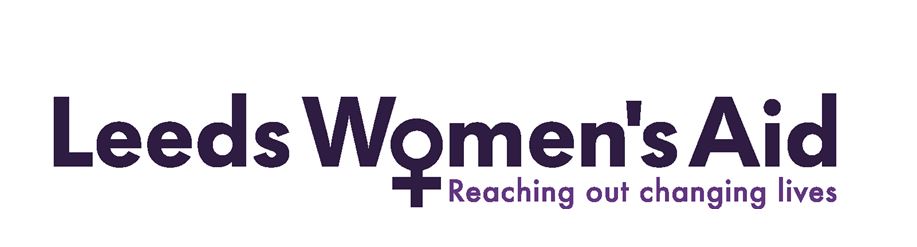 Volunteer Key Holder Role ProfileTitle of Role:	 	Volunteer Key HolderDepartment: 		RetailSupervisor: 		Shop Manager and Shop AssistantLocation:		Leeds Women’s Aid Charity Shop, 102 New Road Side, HorsforthTime commitment:   One or two shifts a week consisting of 3 or 4 hours plus ad hoc cover DBS check needed? YesPurpose of the roleThe purpose of this role is to oversee the day to day running of the shop in the absence of the shop manager and shop assistant.Duties IncludeOpening and/or closing the shopChecking the float at the beginning of the dayCashing up at the end of the dayAssist and support other volunteersAssist and serve customers on the till, providing a good level of customer careAccept donations from members of the general public and promote the gift aid schemeProcessing stock including sorting, hanging, tagging and steamingReplenishing and merchandising stockGeneral housekeeping including tidying rails, keeping the shop floor tidy and cleanDeal with queries about the shop and the services we provideQualities/experience/skillsExperience of shop work is desired but not essential as full training will be provided. We also ask that you are able to be flexible as you may be contacted at short notice to cover the shop. We are also looking for individuals who are happy working as part of a team and will be a positive advocate for our charity.TrainingFull training will be provided during your induction period.Benefits of Volunteering for Leeds Women’s AidHelping a local charity to raise funds for its vital support services Become a part of the local communityMeet new peopleGain experienceDevelop new and existing skills